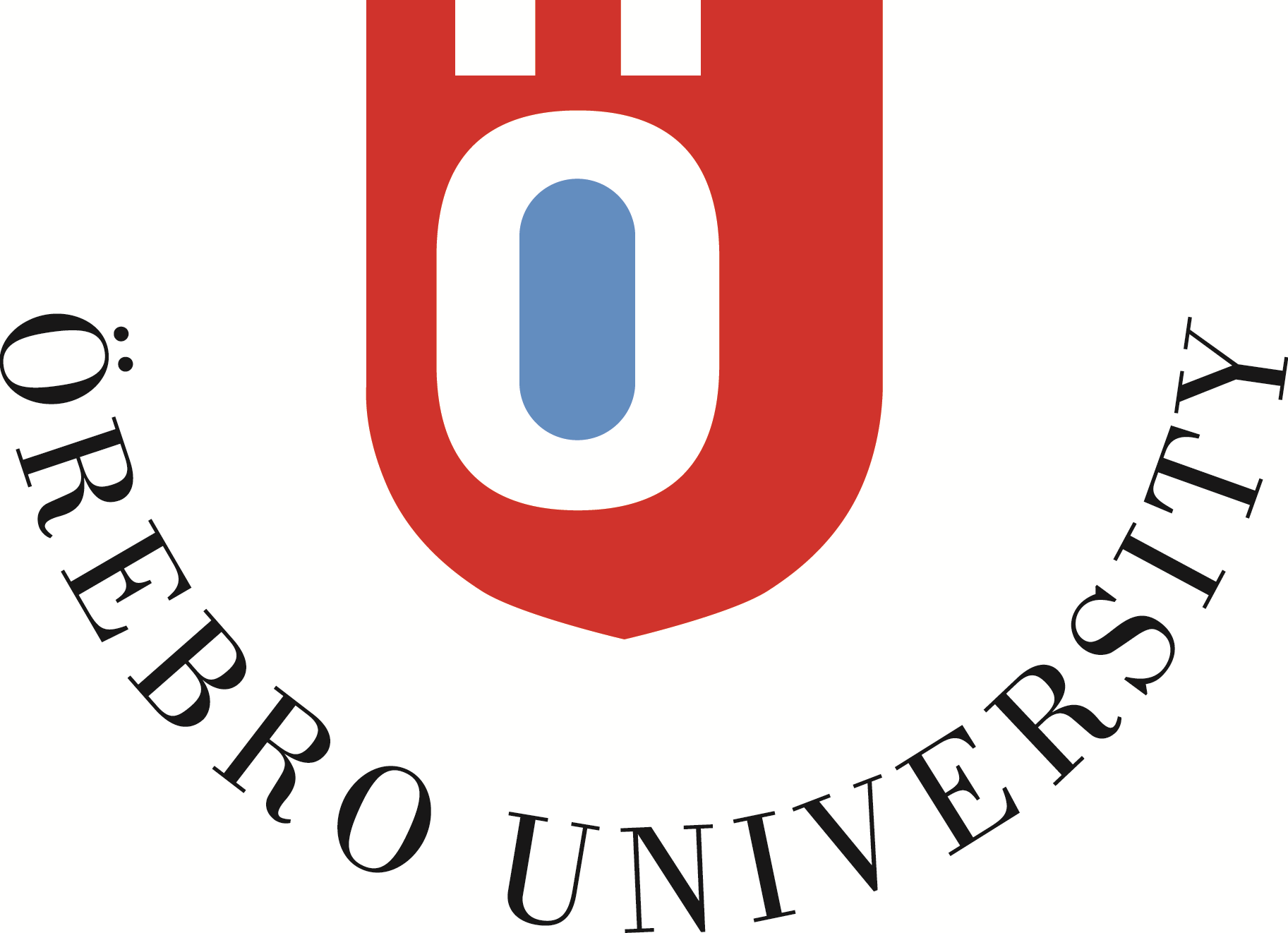  Licentiate thesis TitleSubtitle

Forename SurnameSubjectÖrebro Studies in …Örebro 2016